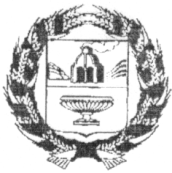 АДМИНИСТРАЦИЯ НОВОКОПЫЛОВСКОГО СЕЛЬСОВЕТА ЗАРИНСКОГО РАЙОНА АЛТАЙСКОГО КРАЯП О С Т А Н О В Л Е Н И Е00.05.2022                            		                                           № проектс..НовокопыловоП О С Т А Н О В Л Я Е Т :1. Дополнить «Положение об оплате труда рабочих, осуществляющих деятельность по теплоснабжению администрации Новокопыловского сельсовета Заринского района и муниципальных учреждений, находящихся на территории Новокопыловского сельсовета Заринского района», утверждённое постановлением администрации сельсовета от 30.09.2019 № 26 пунктом 3.5-1 следующего содержания:«п. 3.5-1. В случае, если установленный в Российской Федерации минимальный размер оплаты труда (МРОТ) превышает размер заработной платы  работника, из числа  указанных в пункте 1.2 настоящего Положения, то ему распоряжением администрации сельсовета производиться доплата до МРОТ со дня его превышения заработной платы».2. Данное постановление подлежит  обнародованию  в установленном порядке и вступает в силу со дня его обнародования.  Исполняющий полномочияглавы сельсовета                                                                                       Т.В.ПогореловаО внесении дополнений в Положение об оплате труда рабочих, осуществляющих деятельность по теплоснабжению администрации Новокопыловского сельсовета Заринского района и муниципальных учреждений, находящихся на территории Новокопыловского сельсовета Заринского района,  утверждённое постановлением администрации сельсовета от 30.09.2019 №26             В соответствии с законодательством о труде Российской Федерации,  Федеральным законом от 06.10.2003 №131-ФЗ «Об общих принципах организации местного самоуправления в Российской Федерации» администрация сельсовета